ASSUNTO:. REQUEIRO A EMPRESA ELEKTRO QUE REALIZE A SUBSTITUIÇÃO DE POSTE DE ENERGIA TOMBADO LOCALIZADO NA RUA DOS SABIÁS NAS CHÁCARAS SÃO FRANCISCO.DESPACHO   SALA DAS SESSÕES ____/____/_____ PRESIDENTE DA MESA    REQUERIMENTO Nº , DE 2020SENHOR PRESIDENTE,SENHORES VEREADORES,Considerando que, o mesmo se encontra com gravíssimos problemas estruturais colocando em risco os munícipes que utilizam a via.REQUEIRO a mesa, após ouvir o douto plenário para que oficie a Empresa ELEKTRO que realize a substituição de poste de energia tombado localizado na Rua dos Sabiás nas Chácaras São Francisco..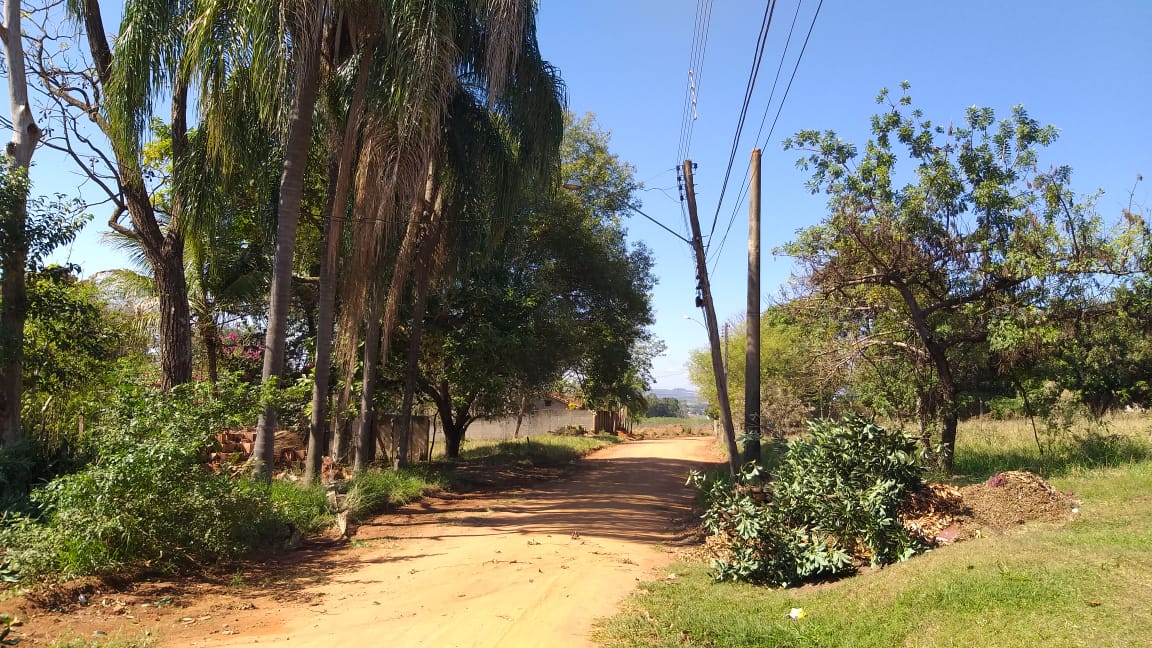 SALA DAS SESSÕES “VEREADOR SANTO RÓTOLLI”, aos 07 de agosto de 2020.VEREADOR LUIS ROBERTO TAVARES